
                                 Province of the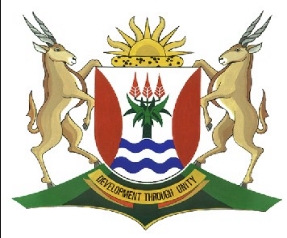 EASTERN CAPEEDUCATIONDIRECTORATE SENIOR CURRICULUM MANAGEMENT (SEN-FET)HOME SCHOOLING SELF- STUDY ANSWER SHEETSUBJECTECONOMICSGRADE12DATE15/05/2020TOPICMICROECONOMICS AND CONTEMPORARY ECONOMIC ISSUES                            MARKS: 40TERM 1REVISIONTERM 2 CONTENTXQUESTION 1:  MICROECONOMICS AND CONTEMPORARY ECONOMIC ISSUES  40 MARKS – 30 MINUTESQUESTION 1:  MICROECONOMICS AND CONTEMPORARY ECONOMIC ISSUES  40 MARKS – 30 MINUTESQUESTION 1:  MICROECONOMICS AND CONTEMPORARY ECONOMIC ISSUES  40 MARKS – 30 MINUTES1.11.1.1Name TWO World Heritage Sites in South Africa.   Mapungubwe √Sterkfontein Caves √Robben Island √ Vredefort Dome √Richtersveld and Botanical Landscape √                                                            (Any 2 x 1)(2)1.1.2 What is the effect on a business if the average cost is more than the average revenue?The business will suffer losses (economic losses) √√                                                (1 x 2).                                                    (2)1.2Study the data below and answer the questions that follow.Study the data below and answer the questions that follow.1.2.1Identify ONE private cost and ONE external benefit from the data above.                                   Private cost:  road construction equipment  External benefit:  establishment of new businesses √                                                                                                                                                    (2 x 1)                                                                                                                                                                               (2)1.2.2Explain the term cost-benefit analysis.Project evaluation that need to be done in order to find conclusive answers/procedure used to measure total cost of a project against its total benefits √√  (Accept any other relevant response)(2)1.2.3What alternative measure could the government consider instead of building a new road?Maintenance of existing roads √√  Measures to prevent flooding in future e.g. dams √√  (Accept any other relevant response)(2)1.2.4Should the government proceed with the building of this road? Motivate your answer.Yes √Flooding will not be a problem for road users, tourists and the local community (farmers) √√ Income derived from toll gates will ensure future maintenance, and will cover the investment made in the construction of toll roads √√  The final decision will be determined by the positive difference between total benefits from this project over total costs √√No √Floods only exist during the rainy season and other measures could be taken to prevent flooding e.g. dams √√  Pollution will harm the local community (especially farmers and the environment) on a permanent basis √√Social cost will exceed social benefits due to temporary job creation √√(Accept any other relevant response)(4)1.3Study the extrct below and answer the questions that follow.Study the extrct below and answer the questions that follow.1.3.1What is the current inflation target range?3%–6 % √√(2)1.3.2What is the main purpose of the South African inflation targeting policy?To ensure a stable and sustainable economy √√     (2)1.3.3How can lower interest rates benefit the South African economy in the short term?Increase consumer expenditure √√  Increase production √√Lead to new job opportunities √√  Lead to a higher standard of living for more people √√       (Accept any other relevant response)                                                                  (Any 1 x 2)(2)1.3.4How successful, in your opinion, was the Reserve Bank in meeting its inflation target?  The Reserve Bank was successful – The bank manages to pin down inflation between the target range of 3%–6% √√They have successfully increase the repo rate at the right time to prevent inflation to increase above the 6% target range √√  (Accept any other relevant response)                                                                                                    (2 x 2)                                                                                                                                             (4)1.4Distinguish between economic profit and normal profit in the perfect market.   Normal Profit:   A firm makes normal profits when total revenue (TR) equals total costs/when average revenue (AR) equals average cost (AC) √√Normal profit is the maximum return the owner of a firm expects to receive to keep on operating in the industry √√   The minimum earnings required to prevent an entrepreneur from leaving the industry √√  When average revenue equals average cost the firm makes a normal profit √√                                                                                                                                      (2 x 2)Economic profit:Profit that is made in addition to normal profit √√  When average revenue is greater than average cost the firm makes an economic profit √√  When the average cost per unit is lower than the price √√  (Accept tabular format) (Accept any other relevant response)                    (2 x 2)                (2 x 4)Distinguish between economic profit and normal profit in the perfect market.   Normal Profit:   A firm makes normal profits when total revenue (TR) equals total costs/when average revenue (AR) equals average cost (AC) √√Normal profit is the maximum return the owner of a firm expects to receive to keep on operating in the industry √√   The minimum earnings required to prevent an entrepreneur from leaving the industry √√  When average revenue equals average cost the firm makes a normal profit √√                                                                                                                                      (2 x 2)Economic profit:Profit that is made in addition to normal profit √√  When average revenue is greater than average cost the firm makes an economic profit √√  When the average cost per unit is lower than the price √√  (Accept tabular format) (Accept any other relevant response)                    (2 x 2)                (2 x 4)(8)1.5What is the impact of inflation on investors and savers?    Assets with fixed nominal values remain constant, the purchasing power of the nominal values increase, the real value decrease √√  Assets with flexible market value: The holders of shares and fixed property usually gain by price increases because the nominal value of these assets tend to increase at least proportionately to the rate of inflation √√Often the prices of these assets increase more rapidly than the increase in the general price level √√  In this case, inflation creates wealth, to the advantage of the shareholders √√    People who save are disadvantaged by inflation due to the fact that interest earned will be less than the current inflation rate √√(Accept any other relevant fact)                                                                            (Any 4 x 2)What is the impact of inflation on investors and savers?    Assets with fixed nominal values remain constant, the purchasing power of the nominal values increase, the real value decrease √√  Assets with flexible market value: The holders of shares and fixed property usually gain by price increases because the nominal value of these assets tend to increase at least proportionately to the rate of inflation √√Often the prices of these assets increase more rapidly than the increase in the general price level √√  In this case, inflation creates wealth, to the advantage of the shareholders √√    People who save are disadvantaged by inflation due to the fact that interest earned will be less than the current inflation rate √√(Accept any other relevant fact)                                                                            (Any 4 x 2)(8)DBE/Feb-Mar. 2016DBE/Feb-Mar. 2016[40]